Lesson 2 Practice ProblemsFor each number, name its opposite.-528-10.40.8750-8,003Plot the numbers -1.5, , , and  on the number line. Label each point with its numeric value.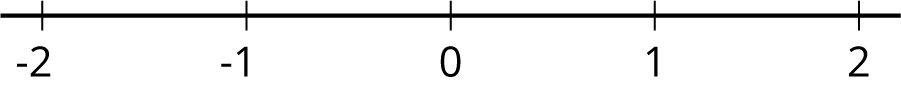 Plot these points on a number line.-1.5the opposite of -2the opposite of 0.5-2Represent each of these temperatures in degrees Fahrenheit with a positive or negative number.5 degrees above zero3 degrees below zero6 degrees above zero degrees below zeroOrder the temperatures above from the coldest to the warmest.(From Unit 7, Lesson 1.)Solve each equation.(From Unit 6, Lesson 5.)Write the solution to each equation as a fraction and as a decimal.(From Unit 6, Lesson 5.)There are 15.24 centimeters in 6 inches.How many centimeters are in 1 foot?How many centimeters are in 1 yard?(From Unit 3, Lesson 4.)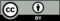 © CC BY Open Up Resources. Adaptations CC BY IM.